Programa CAPES-BRAFITECIntercâmbio de Graduação UFLA-UFMG/UTC-LASALLEFORMULÁRIO DE INSCRIÇÃOI. Dados pessoaisNome	___________________________________________________________________Filiação	___________________________________________________________________Endereço para correspondência: Rua ______________________________________________Bairro _____________________Cidade _________________UF____   CEP______________Telefone (___) ____________E-mail ___________________________________II. Dados acadêmicosCurso: 		(   ) Engenharia Agrícola  (   ) Engenharia Ambiental e Sanitária		(   ) Engenharia de Controle e Automação  (   ) Ciência da ComputaçãoNo. de Matrícula na UFLA: ________________	Ano de Ingresso na UFLA: ________ IV. Documentação e dados do candidatoHistórico Escolar emitido pela Seção de Ensino com CRA do cursoCópia da Carteira de Identidade e do CPFCarga horária cursada (horas-aula) %: __________________Carga horária a ser cursada para conclusão do curso (horas-aula) %: _________________CRA do curso no momento da Inscrição __________________- - - - - -- - -- - -- - -- - -- - -- - -- - -- - -- - -- - -- - -- - -- - -- - -- - -- - -- - -- - -- - -- - -- - -- - -- - -- -TERMO DE CIÊNCIA		Eu, __________________________________________________, declaro conhecer e aceitar as normas e condições de candidatura à Bolsa de Graduação Sanduíche do programa CAPES-BRAFITEC de acordo com o EDITAL CONJUNTO PRG-DRI/UFLA Nº 01/2014.Data _________________ Assinatura ____________________________________________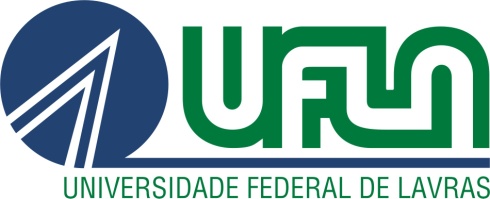 UNIVERSIDADE FEDERAL DE LAVRASDIRETORIA DE RELAÇÕES INTERNACIONAISCaixa Postal 3037 - Lavras - MG - 37200-000Telefone: (35) 3829-1858 - E-mail: dri@dri.ufla.br